Расписание звонков и приема пищи в Супринской СОШ, филиал МАОУ Бегишевская СОШ с 01 сентября 2020 года по 31 декабря 2020 года1 ступень, 1 класс, 1 четверть1 ступень, 1 класс (2  четверть)1 ступень ,1 класс (3,4 четверти) 1 ступень 2 класс, 3 класс, 4 класс2  ступень 5, 6, 7, 8  классы2, 3 ступени 9,  10, 11 классы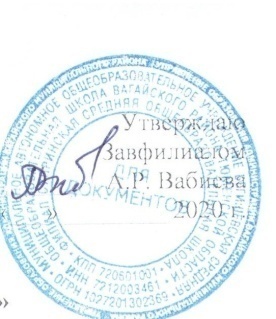 № урокаНачало урокаОкончание урокаДлительность переменыПрием пищи108.3009.0520 минПрием пищи209.2510.0025 мин310.2511.0025 мин№ урока Начало урока Окончание урока Длительность переменыПрием пищи108.3009.0520 минПрием пищи209.2510.0025 мин310.2511.0025 мин411.2512.0025 мин№ урока Начало урока Окончание урока Длительность переменыПрием пищи108.3009.1015 минПрием пищи209.2510.0520 мин310.2511.0520 мин411.2512.0520 мин№ урокаНачало урокаОкончание урокаДлительность переменыПрием пищи108.3009.1510 мин209.2510.1015 минприем пищи310.2511.1015 мин411.2512.1015 мин512.2513.1010 мин№ урокаНачало урокаОкончание урокаДлительность переменыПрием пищи109.2510.1010 мин210.2511.1015 мин311.2512.1015 минПрием пищи 5-7 классы412.2513.1015 минПрием пищи 8 класс513.2014.0510 мин614.1515.0010 мин715.1015.5510 мин№ урокаНачало урокаОкончание урокаДлительность переменыПрием пищи109.2510.1010 мин210.2511.1015 мин311.2512.1015 мин412.2513.1015 минприем пищи513.2014.0510 мин614.1515.0010 мин715.1015.5510 мин